Дизайнерский стартап кабинетов «Точки роста»  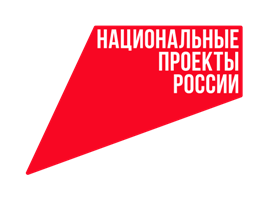 В средней школе №9 города Мценска  ведутся подготовительные работы по созданию центра образования естественно-научной и технологической направленностей «Точка роста». Центр будет создан благодаря реализации федерального проекта «Современная школа» национального проекта «Образование». В середине лета в школе планируется проведение ремонтных работ кабинетов, а к концу лета ожидается поставка стандартного комплекта оборудования. - В создании центра образования естественно-научной и технологической направленности «Точка роста» важную роль играет дизайн кабинетов, - говорит директор школы Василина Полякова. - Работа над дизайном началась еще зимой, когда обучающийся 11 класса Лазарев Иван предложил изменить цветовое решение кабинета физики. Серый цвет, по его мнению, должен зрительно расширить пространство кабинета, что будет способствовать созданию благоприятного для работы микроклимата. Данная идея была поддержана учителем физики и администрацией школы. Таким образом, был определен основной цвет кабинетов «Точки роста». По словам Василины Вячеславовны, в бело-серо-красном цвете будут выполнены и знаки «Точка роста», которые будут размещены внутри кабинетов физики, химии и биологии. - Навигационные таблички помогут обучающимся найти кабинеты центра образования естественно-научной и технологической направленности в школе. Так же для обучающихся на первом этаже будет размещен стенд «Точка роста», на котором можно будет познакомиться с важной, актуальной информацией о работе данного центра. Таким образом, летом будут проведены основные работы по подготовке школы к открытию в сентябре 2021 года центра образования естественно-научной и технологической направленности «Точка роста».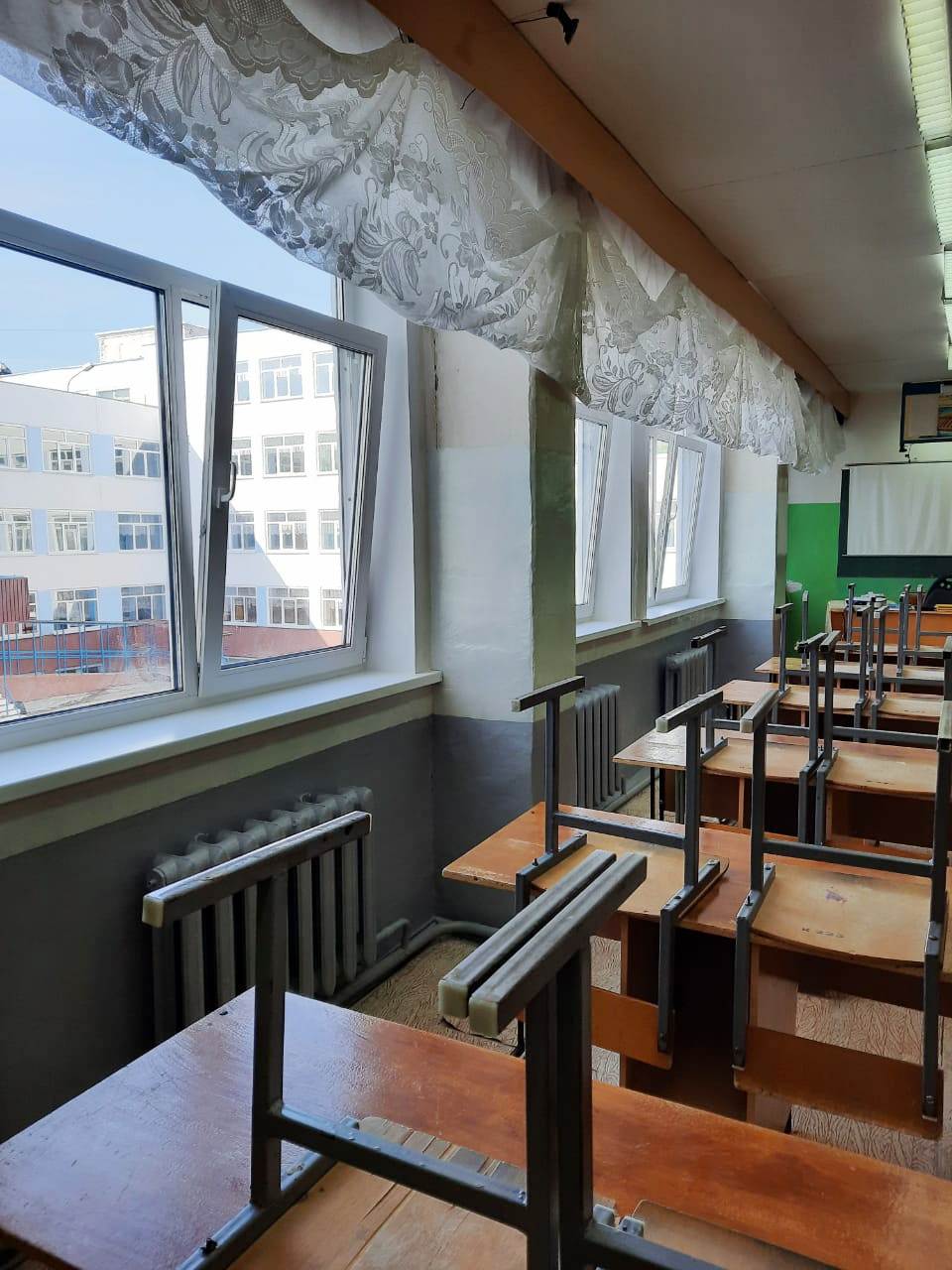 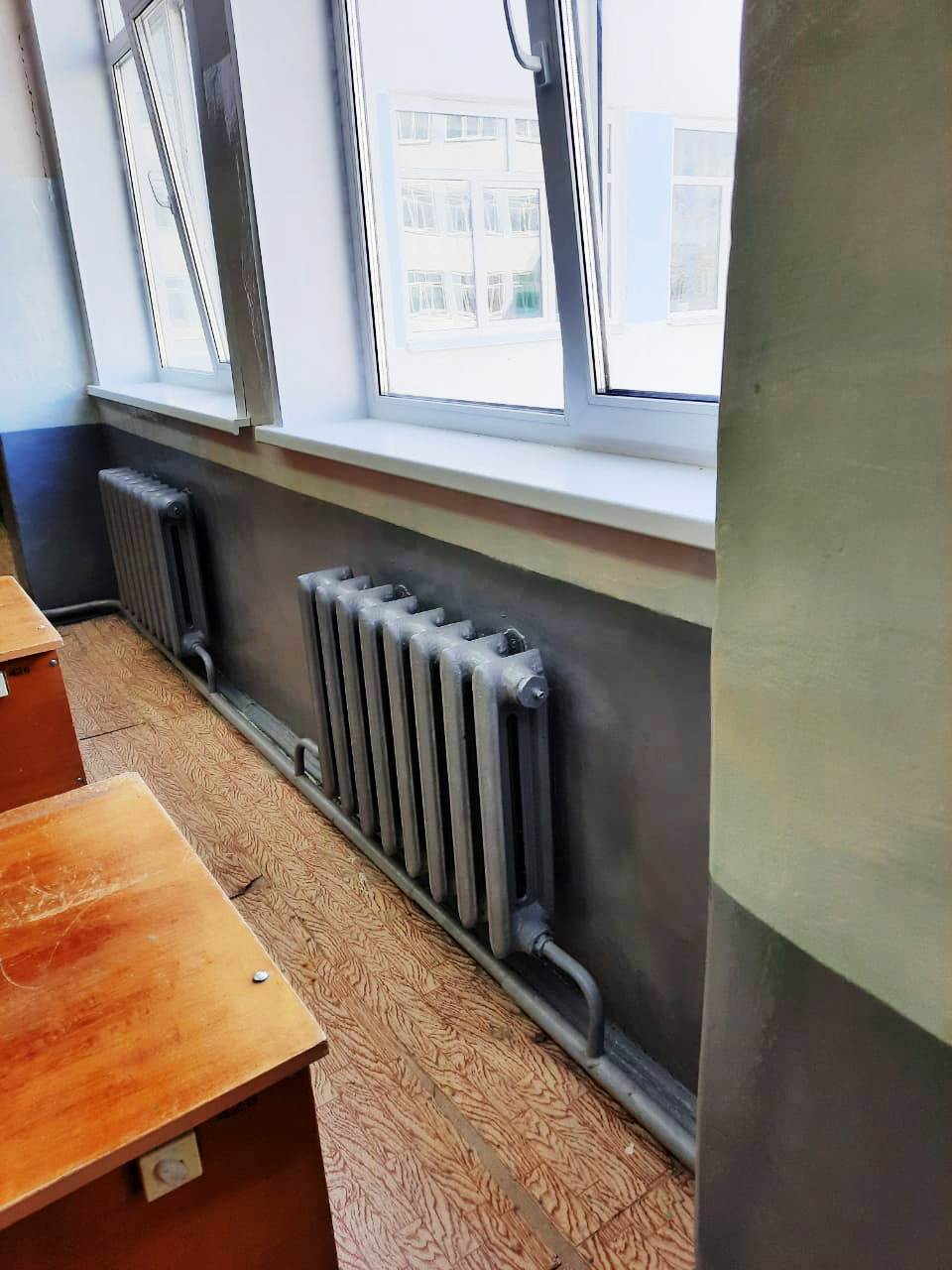 